ПРАВИТЕЛЬСТВО ТВЕРСКОЙ ОБЛАСТИПОСТАНОВЛЕНИЕот 24 декабря 2019 г. N 537-ппО ГОСУДАРСТВЕННОЙ ПРОГРАММЕ ТВЕРСКОЙ ОБЛАСТИ "РАЗВИТИЕСИСТЕМЫ ГОСУДАРСТВЕННЫХ ЗАКУПОК ТВЕРСКОЙ ОБЛАСТИ"НА 2020 - 2025 ГОДЫВ соответствии со статьей 179 Бюджетного кодекса Российской Федерации, Законом Тверской области от 18.01.2006 N 13-ЗО "О бюджетном процессе в Тверской области" Правительство Тверской области постановляет:1. Утвердить государственную программу Тверской области "Развитие системы государственных закупок Тверской области" на 2020 - 2025 годы (далее - государственная программа Тверской области) (прилагается).2. Определить администратором государственной программы Тверской области Комитет государственного заказа Тверской области.3. Настоящее Постановление вступает в силу с 1 января 2020 года, подлежит официальному опубликованию и размещению на сайте Комитета государственного заказа Тверской области в информационно-телекоммуникационной сети Интернет.До 1 января 2020 года настоящее Постановление применяется исключительно к правоотношениям, возникающим в связи с формированием проекта областного бюджета Тверской области на 2020 год и на плановый период 2021 и 2022 годов.Губернатор Тверской областиИ.М.РУДЕНЯПриложениек Постановлению ПравительстваТверской областиот 24 декабря 2019 г. N 537-ппГОСУДАРСТВЕННАЯ ПРОГРАММАТверской области "Развитие системы государственных закупокТверской области" на 2020 - 2025 годыг. Тверь2019Паспортгосударственной программы Тверской областиПаспортподпрограммы 1 государственной программы Тверской областиПаспортподпрограммы 2 государственной программы Тверской областиРаздел IОбщая характеристика сферы реализациигосударственной программыПодраздел IОбщая характеристика сферы реализациигосударственной программы и прогноз ее развития1. Государственная программа реализуется в сфере совершенствования системы государственных закупок Тверской области.2. Система государственных закупок является в настоящее время одним из приоритетных направлений в работе Правительства Российской Федерации. Несколько лет ведется работа по реформированию данного сегмента наряду с реформированием всей бюджетной системы Российской Федерации.3. Выстраивание системы государственных закупок является важным механизмом, направленным на эффективное расходование бюджетных ресурсов. Оптимальное функционирование системы государственных закупок обеспечивается единством нормативной базы, прозрачностью процедур осуществления закупок и проведения торгов в сфере природопользования и земельно-имущественных отношений (далее - торги), созданием объективных возможностей для конкуренции между участниками закупок и торгов, соблюдением процедур закупок и торгов, простотой и надежностью учета информации о планируемых и фактически осуществленных закупках и торгах.4. Объем бюджетных ассигнований, выделяемый на реализацию государственной программы, по годам ее реализации указан по каждой задаче, по каждому мероприятию в разрезе кодов бюджетной классификации и дополнительных аналитических кодов в характеристике государственной программы.Характеристика государственной программы приведена в приложении 1 к настоящей государственной программе.5. Характеристика основных показателей государственной программы приведена в приложении 2 к настоящей государственной программе.Подраздел IIРезультаты анализа влияния внешней и внутренней средына сферу реализации государственной программы6. Результатами анализа влияния внешней и внутренней среды на сферу реализации государственной программы является:1) установление положительного влияния внешней и внутренней среды на сферу реализации государственной программы в виде событий или условий, предоставляющих дополнительные возможности или преимущества для функционирования организаций в сфере реализации государственной программы, которое по своей сути является потенциальным ресурсом сферы реализации государственной программы;2) установление отрицательного влияния внешней и внутренней среды на сферу реализации государственной программы в виде событий или условий, наступление которых может оказать неблагоприятное воздействие, или отсутствие важных ресурсов для функционирования организаций в сфере реализации государственной программы, которое по своей сути является потенциальным ограничением сферы реализации государственной программы.7. К положительному влиянию на сферу реализации государственной программы (потенциальному ресурсу сферы реализации государственной программы), обусловленному:1) внешней средой, относится:внедрение электронно-информационного взаимодействия Комитета государственного заказа Тверской области с заказчиками Тверской области в РИС ГЗ, обеспечивающей интеграцию с Единой информационной системой в сфере закупок;2) внутренней средой, относится:получение дополнительного профессионального образования сотрудниками Комитета государственного заказа Тверской области;обучение и повышение квалификации руководителей контрактных служб и контрактных управляющих заказчиков Тверской области;оказание организационно-методической, правовой, консультационной помощи сотрудниками Комитета государственного заказа Тверской области по вопросам закупок и проведения торгов.8. К отрицательному влиянию на сферу реализации государственной программы (потенциальному ограничению сферы реализации государственной программы), обусловленному:1) внешней средой, относится:изменение федерального и регионального законодательства о контрактной системе в сфере закупок;стихийные бедствия и техногенные катастрофы;сокращение расходов областного бюджета Тверской области;рост цен на товары, работы и услуги;непредставление и (или) представление с нарушением сроков и не в полном объеме заказчиками Тверской области заявок на организацию проведения закупок;нестабильная работа федеральных информационных систем:"Официальный сайт Единой информационной системы в сфере закупок", "Официальный сайт Российской Федерации в информационно-телекоммуникационной сети Интернет для размещения информации о проведении торгов";возможный сговор участников при осуществлении закупок и проведении торгов;2) внутренней средой, относится:наличие кадрового дефицита сотрудников для обеспечения выполнения возложенных на Комитет государственного заказа Тверской области функций и задач;несвоевременная доработка и приведение в соответствие с законодательством РИС ГЗ.Подраздел IIIПеречень основных проблем в сфере реализациигосударственной программы9. Существует ряд проблем, которые в среднесрочной перспективе способны оказать негативное влияние на реализацию эффективного управления системой государственных закупок Тверской области:1) неравномерное исполнение областного бюджета Тверской области в связи с тем, что значительная часть закупок заказчиками Тверской области осуществляется во второй половине года;2) возможный сговор и снижение числа участников закупок и торгов;3) участие в закупках недобросовестных и неквалифицированных участников;4) демпинг цен участниками закупок и, как следствие, невозможность качественно и в полном объеме осуществить закупку;5) недостаточная информированность общественности о торгах в сфере природопользования и земельно-имущественных отношений.10. Указанные проблемы приводят к неэффективному использованию бюджетных средств.Подраздел IVПеречень приоритетов государственной политикив сфере реализации государственной программы11. Приоритетными направлениями государственной политики в сфере совершенствования системы государственных закупок региона являются:1) совершенствование системы государственных закупок путем планирования закупок, обеспечения законности организации и осуществления закупок как со стороны заказчиков Тверской области, так и со стороны Комитета государственного заказа Тверской области;2) создание условий для информационной открытости в сфере имущественных и земельных отношений Тверской области, в том числе при проведении торгов;3) создание условий для развития добросовестной конкуренции путем повышения открытости, прозрачности и гласности проводимых торгов.Раздел IIМеханизм управления и мониторинга реализациигосударственной программыПодраздел IУправление реализацией государственной программы12. Управление реализацией государственной программы предусматривает:1) создание формальной структуры подчиненности и соответствующего разделения работы при реализации государственной программы между структурными подразделениями и ответственными исполнителями Комитета государственного заказа Тверской области (далее - администратор государственной программы);2) определение операций, направленных на выполнение мероприятий (административных мероприятий) подпрограмм и распределение их между структурными подразделениями и исполнителями администратора государственной программы;3) оперативное принятие решений, обеспечение согласованности взаимодействия всех структурных подразделений и исполнителей администратора государственной программы при реализации государственной программы;4) учет, контроль и анализ реализации государственной программы.13. Администратор государственной программы самостоятельно определяет формы и методы управления реализацией государственной программы.14. Администратор государственной программы осуществляет управление реализацией государственной программы в соответствии с утверждаемыми ежегодными планами реализации государственной программы на среднесрочную перспективу.15. Ежегодно в срок до 1 марта администратор государственной программы осуществляет разработку плана реализации государственной программы Тверской области на среднесрочную перспективу по установленной форме и обеспечивает его утверждение заместителем Председателя Правительства Тверской области, курирующим деятельность администратора государственной программы в соответствии с распределением обязанностей.16. План реализации государственной программы Тверской области на среднесрочную перспективу предусматривает распределение обязанностей между структурными подразделениями и ответственными исполнителями администратора государственной программы.17. Структурные подразделения и ответственные исполнители администратора государственной программы обеспечивают своевременное и полное выполнение государственной программы в соответствии с ведомственными правовыми актами о распределении обязанностей при реализации государственной программы.Подраздел IIМониторинг реализации государственной программы18. Мониторинг реализации государственной программы обеспечивает:1) регулярность получения информации о реализации государственной программы от ответственных исполнителей администратора государственной программы;2) согласованность действий ответственных исполнителей администратора государственной программы;3) своевременную актуализацию государственной программы с учетом меняющихся внешних и внутренних рисков.19. Мониторинг реализации государственной программы осуществляется посредством регулярного сбора, анализа и оценки:1) информации об использовании финансовых ресурсов, предусмотренных на реализацию государственной программы;2) информации о достижении запланированных показателей государственной программы;3) информации о выполнении плана реализации государственной программы на среднесрочную перспективу.20. Источниками информации для проведения мониторинга реализации государственной программы являются:1) ведомственная, региональная и федеральная статистика показателей, характеризующих сферу реализации государственной программы;2) отчеты ответственных исполнителей администратора государственной программы о реализации государственной программы;3) отчеты администратора государственной программы об исполнении областного бюджета Тверской области;4) другие источники.21. Мониторинг реализации государственной программы предусматривает:1) оценку выполнения ежегодного плана реализации государственной программы на среднесрочную перспективу;2) формирование и согласование отчета о реализации государственной программы за отчетный финансовый год.22. Администратор государственной программы формирует отчет о реализации государственной программы за отчетный финансовый год по утвержденной форме.23. К отчету о реализации государственной программы за отчетный финансовый год прилагается пояснительная записка, которая содержит:1) оценку достижения цели государственной программы и результата реализации государственной программы;2) основные результаты реализации государственной программы;3) анализ результатов деятельности администратора государственной программы по управлению реализацией государственной программы и меры по совершенствованию управления реализацией государственной программы;4) анализ неучтенных рисков реализации государственной программы и меры по их минимизации.24. В срок до 15 марта года, следующего за отчетным, администратор государственной программы представляет на экспертизу в Министерство финансов Тверской области, Министерство экономического развития Тверской области, Министерство Тверской области по обеспечению контрольных функций отчет о реализации государственной программы за отчетный финансовый год с прилагаемой к нему пояснительной запиской.25. В срок до 15 апреля года, следующего за отчетным, администратор государственной программы представляет в Министерство экономического развития Тверской области для формирования сводного доклада о реализации государственных программ в отчетном финансовом году следующие документы:1) согласованный с Министерством финансов Тверской области, Министерством экономического развития Тверской области, Министерством Тверской области по обеспечению контрольных функций отчет о реализации государственной программы за отчетный финансовый год с прилагаемой к нему пояснительной запиской;2) экспертные заключения Министерства финансов Тверской области, Министерства экономического развития Тверской области, Министерства Тверской области по обеспечению контрольных функций.26. Анализ рисков реализации государственной программы и меры по управлению рисками приведены в приложении 3 к настоящей государственной программе.Подраздел IIIВзаимодействие администратора государственнойпрограммы с исполнительными органами Тверской областипри реализации государственной программы(в ред. Постановления Правительства Тверской областиот 28.02.2023 N 76-пп)27. Администратор государственной программы взаимодействует с исполнительными органами Тверской области по вопросам:(в ред. Постановления Правительства Тверской области от 28.02.2023 N 76-пп)1) проведения семинаров по изменению законодательства о контрактной системе в сфере закупок;2) размещения информации о закупках;3) проведения торгов;4) оказания организационно-методической, правовой, консультационной помощи по вопросам закупок и проведения торгов.Подраздел IVВзаимодействие администратора государственной программыс органами местного самоуправления муниципальных образованийТверской области при реализации государственной программы28. Администратор государственной программы взаимодействует с органами местного самоуправления муниципальных образований Тверской области при реализации государственной программы по вопросам:1) проведения процедур определения поставщиков (подрядчиков, исполнителей) в рамках соглашений о порядке взаимодействия;2) проведения семинаров по вопросам изменения законодательства о контрактной системе в сфере закупок;3) оказания организационно-методической, правовой, консультационной помощи по вопросам закупок.Подраздел VВзаимодействие администратора государственной программыс организациями, учреждениями, предприятиями, со средствамимассовой информации, с общественными объединениями,в том числе с социально ориентированными некоммерческимиорганизациями, при реализации государственной программы29. Администратор государственной программы взаимодействует с организациями, учреждениями, предприятиями, со средствами массовой информации, с общественными объединениями, в том числе с социально ориентированными некоммерческими организациями, по вопросам:1) обеспечения информационной открытости системы закупок в Тверской области;2) проведения семинаров по вопросам изменения законодательства о контрактной системе в сфере закупок;3) осуществления закупок.Приложение 1к государственной программе Тверской области"Развитие системы государственных закупокТверской области" на 2020 - 2025 годыХарактеристика государственной программы Тверской области"Развитие системы государственных закупок Тверской области"на 2020 - 2025 годыАдминистратор государственной программы Тверской области -Комитет государственного заказа Тверской областиПринятые обозначения и сокращения:1. Программа - государственная программа Тверской области.2. Цель - цель государственной программы Тверской области.3. Подпрограмма - подпрограмма государственной программы Тверской области.4. Задача - задача подпрограммы.5. Мероприятие - мероприятие подпрограммы.6. Административное мероприятие - административное мероприятие подпрограммы или обеспечивающей подпрограммы.7. Показатель - показатель цели программы, показатель задачи подпрограммы, показатель мероприятия подпрограммы (административного мероприятия).Приложение 2к государственной программе Тверской области"Развитие системы государственных закупокТверской области" на 2020 - 2025 годыХарактеристика основных показателей государственнойпрограммы Тверской области "Развитие системы государственныхзакупок Тверской области" на 2020 - 2025 годы1. Программа - государственная программа Тверской области.2. Цель - цель государственной программы Тверской области.3. Подпрограмма - подпрограмма государственной программы Тверской области.4. Задача - задача подпрограммы.5. Показатель - показатель цели программы, показатель задачи подпрограммы.--------------------------------<*> Указы Президента Российской Федерации:от 07.05.2012 N 596 "О долгосрочной государственной экономической политике";от 07.05.2012 N 597 "О мероприятиях по реализации государственной социальной политики";от 07.05.2012 N 598 "О совершенствовании государственной политики в сфере здравоохранения";от 07.05.2012 N 599 "О мерах по реализации государственной политики в области образования и науки";от 07.05.2012 N 600 "О мерах по обеспечению граждан Российской Федерации доступным и комфортным жильем и повышению качества жилищно-коммунальных услуг";от 07.05.2012 N 601 "Об основных направлениях совершенствования системы государственного управления";от 07.05.2012 N 606 "О мерах по реализации демографической политики Российской Федерации".Приложение 3к государственной программе Тверской области"Развитие системы государственных закупокТверской области" на 2020 - 2025 годыАнализ рисков реализации государственной программыТверской области "Развитие системы государственных закупокТверской области" на 2020 - 2025 годы--------------------------------<*> Группа риска 1 - низкая вероятность наступления риска и низкое влияние риска на достижение целей государственной программы;группа риска 2 - высокая вероятность наступления риска, но низкое влияние риска на достижение целей государственной программы;группа риска 3 - низкая вероятность наступления риска, но высокое влияние риска на достижение целей государственной программы;группа риска 4 - высокая вероятность наступления риска и высокое влияние риска на достижение целей государственной программы.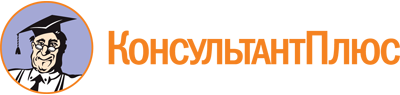 Постановление Правительства Тверской области от 24.12.2019 N 537-пп
(ред. от 28.02.2023)
"О государственной программе Тверской области "Развитие системы государственных закупок Тверской области" на 2020 - 2025 годы"Документ предоставлен КонсультантПлюс

www.consultant.ru

Дата сохранения: 12.06.2023
 Список изменяющих документов(в ред. Постановлений Правительства Тверской областиот 28.05.2021 N 309-пп, от 05.03.2022 N 143-пп, от 28.02.2023 N 76-пп)Список изменяющих документов(в ред. Постановлений Правительства Тверской областиот 28.05.2021 N 309-пп, от 05.03.2022 N 143-пп, от 28.02.2023 N 76-пп)Наименование государственной программы Тверской области"Развитие системы государственных закупок Тверской области" на 2020 - 2025 годы (далее - государственная программа Тверской области)Главный администратор государственной программы Тверской областиАдминистратор государственной программы Тверской областиКомитет государственного заказа Тверской областиСрок реализации государственной программы Тверской области2020 - 2025 годыЦели государственной программы Тверской областиЦель "Развитие добросовестной конкуренции в сфере государственных закупок Тверской области"Подпрограммы государственной программы Тверской областиПодпрограмма 1 "Совершенствование системы осуществления закупок для нужд Тверской области" (далее также - подпрограмма 1).Подпрограмма 2 "Обеспечение эффективности и открытости проведения торгов в сфере природопользования и земельно-имущественных отношений" (далее также - подпрограмма 2).Обеспечивающая подпрограммаОжидаемые результаты реализации государственной программы Тверской области (конечный результат реализации государственной программы, выраженный показателями достижения цели государственной программы)1. Увеличение среднего количества участников закупок, принявших участие в одной закупке, до 3 единиц в 2025 году.2. Увеличение доли закупок, размещенных в целях поддержки субъектов малого предпринимательства и социально ориентированных некоммерческих организаций, до 35% в 2025 году.3. Уменьшение доли обоснованных (признанных судом и Федеральной антимонопольной службой) жалоб от участников закупок до 0,5% в 2025 году(раздел в ред. Постановления Правительства Тверской области от 28.02.2023 N 76-пп)(раздел в ред. Постановления Правительства Тверской области от 28.02.2023 N 76-пп)Источники финансирования государственной программы Тверской области по годам ее реализацииИсточники финансирования государственной программы в 2020 - 2025 годах:2020 год - 52842,70 тыс. руб.;2021 год - 53294,90 тыс. руб.;2022 год - 55176,10 тыс. руб.;2023 год - 58642,10 тыс. руб.;2024 год - 58642,10 тыс. руб.;2025 год - 58642,10 тыс. руб.(раздел в ред. Постановления Правительства Тверской области от 28.02.2023 N 76-пп)(раздел в ред. Постановления Правительства Тверской области от 28.02.2023 N 76-пп)Плановые объемы финансирования подпрограмм по годам реализации, в том числе обеспечивающей подпрограммыОбъем финансирования подпрограммы 1 по годам реализации составит:2020 год - 28,4 тыс. руб.;2021 год - 28,4 тыс. руб.;2022 год - 28,4 тыс. руб.;2023 год - 28,4 тыс. руб.;2024 год - 28,4 тыс. руб.;2025 год - 28,4 тыс. руб.Объем финансирования подпрограммы 2 по годам реализации составит:2020 год - 19485,10 тыс. руб.;2021 год - 19982,80 тыс. руб.;2022 год - 20168,80 тыс. руб.;2023 год - 21790,30 тыс. руб.;2024 год - 21790,30 тыс. руб.;2025 год - 21790,30 тыс. руб.Объем финансирования обеспечивающей подпрограммы по годам реализации составит:2020 год - 33329,20 тыс. руб.;2021 год - 33283,70 тыс. руб.;2022 год - 34978,90 тыс. руб.;2023 год - 36823,40 тыс. руб.;2024 год - 36823,40 тыс. руб.;2025 год - 36823,40 тыс. руб.(раздел в ред. Постановления Правительства Тверской области от 28.02.2023 N 76-пп)(раздел в ред. Постановления Правительства Тверской области от 28.02.2023 N 76-пп)Наименование подпрограммы"Совершенствование системы осуществления закупок для нужд Тверской области"Задачи подпрограммыЗадача 1 "Увеличение количества совместных аукционов и конкурсов".Задача 2 "Создание равных условий для участия в закупках".Задача 3 "Развитие и сопровождение региональной информационной системы в сфере закупок товаров, работ, услуг (далее - РИС ГЗ) для обеспечения нужд заказчиков Тверской области".Задача 4 "Совершенствование нормативной правовой базы в сфере закупок товаров, работ, услуг и методологического сопровождения заказчиков"Ожидаемые результаты реализации подпрограммы (конечный результат выполнения подпрограммы, выраженный в показателях решения задачи подпрограммы)1. Увеличение доли организованных совместных аукционов и конкурсов для нужд заказчиков Тверской области в общей сумме размещенных закупок за счет финансирования текущего года до 9,90% к 2025 году.2. Увеличение количества наименований товаров, работ, услуг, закупаемых путем проведения совместных аукционов и конкурсов, до 55 единиц к 2025 году.3. Доля стоимости контрактов, заключенных по итогам проведения электронных аукционов, в общей стоимости контрактов, заключенных по итогам проведения конкурентных закупок, не менее 90%.4. Доля закупок, которые не привели к заключению контракта, не более 8,4% к 2025 году.5. Доля аннулированных закупок по решению контрольного органа не более 0,1%.6. Увеличение доли устраненных ошибок, возникших в процессе эксплуатации РИС ГЗ, от общего количества до 99% к 2025 году.7. Увеличение доли государственных заказчиков Тверской области, осуществляющих закупки у единственного поставщика в соответствии с пунктами 4 и 5 части 1 статьи 93 Федерального закона от 05.04.2013 N 44-ФЗ "О контрактной системе в сфере закупок товаров, работ, услуг для обеспечения государственных и муниципальных нужд" с применением подсистемы "Электронный магазин Тверской области" РИС ГЗ, до 100% к 2025 году.8. Направление предложений по внесению изменений в законодательство о контрактной системе в сфере закупок в Законодательное Собрание Тверской области или федеральные органы исполнительной власти - 1 (да - 1/нет - 0).9. Увеличение количества методических рекомендаций для заказчиков Тверской области до 10 единиц к 2025 году.10. Обеспечение направления заказчиками Тверской области сведений об участниках закупок, уклонившихся от заключения контрактов, а также о поставщиках (подрядчиках, исполнителях), с которыми контракты расторгнуты по решению суда или в случае одностороннего отказа заказчика от исполнения контракта в связи с существенным нарушением ими условий контрактов, для включения в реестр недобросовестных поставщиков - 100,0%(раздел в ред. Постановления Правительства Тверской области от 28.02.2023 N 76-пп)(раздел в ред. Постановления Правительства Тверской области от 28.02.2023 N 76-пп)Источники финансирования подпрограммы по годам реализацииОбъем финансирования подпрограммы на 2020 - 2025 годы за счет средств областного бюджета Тверской области по годам реализации составит:2020 год - 28,40 тыс. руб.;2021 год - 28,40 тыс. руб.;2022 год - 28,40 тыс. руб.;2023 год - 28,40 тыс. руб.;2024 год - 28,40 тыс. руб.;2025 год - 28,40 тыс. руб.Плановые объемы финансирования задач подпрограммы по годам реализации2020 годЗадача 1 - 0,00 тыс. руб.;Задача 2 - 0,00 тыс. руб.;Задача 3 - 0,00 тыс. руб.;Задача 4 - 28,40 тыс. руб.;2021 годЗадача 1 - 0,00 тыс. руб.;Задача 2 - 0,00 тыс. руб.;Задача 3 - 0,00 тыс. руб.;Задача 4 - 28,40 тыс. руб.;2022 годЗадача 1 - 0,00 тыс. руб.;Задача 2 - 0,00 тыс. руб.;Задача 3 - 0,00 тыс. руб.;Задача 4 - 28,40 тыс. руб.;2023 годЗадача 1 - 0,00 тыс. руб.;Задача 2 - 0,00 тыс. руб.;Задача 3 - 0,00 тыс. руб.;Задача 4 - 28,40 тыс. руб.;2024 годЗадача 1 - 0,00 тыс. руб.;Задача 2 - 0,00 тыс. руб.;Задача 3 - 0,00 тыс. руб.;Задача 4 - 28,40 тыс. руб.;2025 годЗадача 1 - 0,00 тыс. руб.;Задача 2 - 0,00 тыс. руб.;Задача 3 - 0,00 тыс. руб.;Задача 4 - 28,40 тыс. руб.Наименование подпрограммы"Обеспечение эффективности и открытости проведения торгов в сфере природопользования и земельно-имущественных отношений"Задачи подпрограммыЗадача 1 "Обеспечение информационной открытости торгов в сфере природопользования и земельно-имущественных отношений".Задача 2 "Повышение эффективности и открытости проведения торгов в сфере природопользования и земельно-имущественных отношений"Ожидаемые результаты реализации подпрограммы (конечный результат выполнения подпрограммы, выраженный в показателях решения задачи подпрограммы)1. Доля опубликованных в печатных средствах массовой информации извещений о проведении торгов в сфере природопользования и земельно-имущественных отношений в размере 100%.2. Доля размещенных извещений о проводимых торгах в сфере природопользования и земельно-имущественных отношений на официальном сайте Российской Федерации в информационно-телекоммуникационной сети Интернет для размещения информации о проведении торгов в размере 100%.3. Увеличение количества прошедших предварительную экспертизу проектов извещений, документаций, протоколов до 2100 единиц к 2025 году(раздел в ред. Постановления Правительства Тверской области от 28.02.2023 N 76-пп)(раздел в ред. Постановления Правительства Тверской области от 28.02.2023 N 76-пп)Источники финансирования подпрограммы по годам реализацииОбъем финансирования подпрограммы на 2020 - 2025 годы за счет средств областного бюджета Тверской области по годам реализации составит:2020 год - 19485,10 тыс. руб.;2021 год - 19982,80 тыс. руб.;2022 год - 20168,80 тыс. руб.;2023 год - 21790,30 тыс. руб.;2024 год - 21790,30 тыс. руб.;2025 год - 21790,30 тыс. руб.(раздел в ред. Постановления Правительства Тверской области от 28.02.2023 N 76-пп)(раздел в ред. Постановления Правительства Тверской области от 28.02.2023 N 76-пп)Плановые объемы финансирования задач подпрограммы по годам реализации2020 годзадача 1 - 0,00 тыс. руб.;задача 2 - 19485,10 тыс. руб.;2021 годзадача 1 - 0,00 тыс. руб.;задача 2 - 19982,80 тыс. руб.;2022 годзадача 1 - 0,00 тыс. руб.;задача 2 - 20168,80 тыс. руб.;2023 годзадача 1 - 0,00 тыс. руб.;задача 2 - 21790,30 тыс. руб.;2024 годзадача 1 - 0,00 тыс. руб.;задача 2 - 21790,30 тыс. руб.;2025 годзадача 1 - 0,00 тыс. руб.;задача 2 - 21790,30 тыс. руб.(раздел в ред. Постановления Правительства Тверской области от 28.02.2023 N 76-пп)(раздел в ред. Постановления Правительства Тверской области от 28.02.2023 N 76-пп)Список изменяющих документов(в ред. Постановления Правительства Тверской области от 28.02.2023 N 76-пп)Коды бюджетной классификацииКоды бюджетной классификацииКоды бюджетной классификацииКоды бюджетной классификацииКоды бюджетной классификацииКоды бюджетной классификацииКоды бюджетной классификацииКоды бюджетной классификацииКоды бюджетной классификацииКоды бюджетной классификацииКоды бюджетной классификацииКоды бюджетной классификацииКоды бюджетной классификацииКоды бюджетной классификацииКоды бюджетной классификацииКоды бюджетной классификацииКоды бюджетной классификацииДополнительный аналитический кодДополнительный аналитический кодДополнительный аналитический кодДополнительный аналитический кодДополнительный аналитический кодДополнительный аналитический кодДополнительный аналитический кодДополнительный аналитический кодДополнительный аналитический кодДополнительный аналитический кодНаименование программы, целей программы, показателей цели программы, наименование подпрограмм, задач, мероприятий и административных мероприятий подпрограмм, показателей задач, мероприятий и административных мероприятий подпрограммЕдиница измеренияФинансовый год, предшествующий реализации программы, 2019 годГоды реализации программыГоды реализации программыГоды реализации программыГоды реализации программыГоды реализации программыГоды реализации программыЦелевое (суммарное) значение показателякод администратора программыкод администратора программыкод администратора программыразделразделподразделподразделкод целевой статьи расхода бюджетакод целевой статьи расхода бюджетакод целевой статьи расхода бюджетакод целевой статьи расхода бюджетакод целевой статьи расхода бюджетакод целевой статьи расхода бюджетакод целевой статьи расхода бюджетакод целевой статьи расхода бюджетакод целевой статьи расхода бюджетакод целевой статьи расхода бюджетапрограммапрограммаподпрограммацель программызадача подпрограммымероприятие (административное мероприятие) подпрограммымероприятие (административное мероприятие) подпрограммыаналитический кодномер показателяномер показателяНаименование программы, целей программы, показателей цели программы, наименование подпрограмм, задач, мероприятий и административных мероприятий подпрограмм, показателей задач, мероприятий и административных мероприятий подпрограммЕдиница измеренияФинансовый год, предшествующий реализации программы, 2019 год202020212022202320242025Целевое (суммарное) значение показателякод администратора программыкод администратора программыкод администратора программыразделразделподразделподразделпрограммапрограммаподпрограммазадача подпрограммызадача подпрограммынаправление расходовнаправление расходовнаправление расходовнаправление расходовнаправление расходовпрограммапрограммаподпрограммацель программызадача подпрограммымероприятие (административное мероприятие) подпрограммымероприятие (административное мероприятие) подпрограммыаналитический кодномер показателяномер показателяНаименование программы, целей программы, показателей цели программы, наименование подпрограмм, задач, мероприятий и административных мероприятий подпрограмм, показателей задач, мероприятий и административных мероприятий подпрограммЕдиница измеренияФинансовый год, предшествующий реализации программы, 2019 год202020212022202320242025Целевое (суммарное) значение показателя12345678910111213141516171819202122232425262728293031323334353637005xxxxxxxxxxxxxxxxxxxxxxxxПрограмма, всеготыс. рублей-52842,7053294,9055176,1058642,1058642,1058642,10x005xxxxxxxxxxxxxxxxxxxxxxxxПрограммная частьтыс. рублей-19513,5020011,2020197,2021818,7021818,7021818,70x0056101000000Цель 1 "Развитие добросовестной конкуренции в сфере государственных закупок Тверской области"---------0056101000001Показатель 1 "Среднее количество участников закупок, принявших участие в одной закупке"единиц2,62,62,652,72,82,9330056101000002Показатель 2 "Доля закупок, размещенных в целях поддержки субъектов малого предпринимательства и социально ориентированных некоммерческих организаций"%-25283032343535,00056101000003Показатель 3 "Доля обоснованных (признанных судом и Федеральной антимонопольной службой) жалоб от участников закупок"%-1,21,10,70,550,530,50,500056110000000Подпрограмма 1 "Совершенствование системы осуществления закупок для нужд Тверской области"тыс. рублей-28,428,428,428,428,428,4x0056110100000Задача 1 "Увеличение количества совместных аукционов и конкурсов"(да - 1/нет - 0)-11111110056110100001Показатель 1 "Доля организованных совместных аукционов и конкурсов для нужд заказчиков Тверской области в общей сумме размещенных закупок за счет финансирования текущего года"%404045509,889,899,99,90056110100002Показатель 2 "Количество наименований товаров, работ, услуг, закупаемых путем проведения совместных аукционов и конкурсов"единиц3530354045505555,0005xxxxxxxxxxxxxx6110101Я00Административное мероприятие 1.01 "Формирование годового графика проведения совместных аукционов и конкурсов для нужд заказчиков Тверской области"(да - 1/нет - 0)111111110056110101Я01Показатель 1 "Наличие годового графика проведения совместных аукционов и конкурсов для нужд заказчиков Тверской области"(да - 1/нет - 0)11111111005xxxxxxxxxxxxxx6110102Я00Административное мероприятие 1.02 "Подготовка типовых документов для проведения совместных аукционов и конкурсов для нужд заказчиков Тверской области"(да - 1/нет - 0)111111110056110102Я01Показатель 1 "Наличие подготовленных типовых документов для проведения совместных аукционов и конкурсов для нужд заказчиков Тверской области"(да - 1/нет - 0)111111110056110200000Задача 2 "Создание равных условий для участия в закупках"(да - 1/нет - 0)-11111110056110200001Показатель 1 "Доля закупок, проведенных конкурентными способами, с установлением квалификационных требований к участникам закупки в общей стоимости проведенных конкурентных закупок"%, не менее---45505560600056110200002Показатель 2 "Доля закупок, которые не привели к заключению контракта"%, не более7101098,68,58,48,40056110200003Показатель 3 "Доля аннулированных закупок по решению контрольного органа"%, не более-0,10,10,10,10,10,10,1005xxxxxxxxxxxxxx6110201Я00Административное мероприятие 2.01 "Разработка проектов контрактов для проведения закупок"(да - 1/нет - 0)111111110056110201Я01Показатель 1 "Количество разработанных проектов контрактов для проведения закупок"единиц-10152025303535005xxxxxxxxxxxxxx6110202Я00Административное мероприятие 2.02 "Подготовка разъяснений положений извещений об осуществлении закупки участникам закупок по запросам"(да - 1/нет - 0)111111110056110202Я01Показатель 1 "Наличие подготовленных разъяснений положений извещений об осуществлении закупки участникам закупок по запросам"(да - 1/нет - 0)11111111005xxxxxxxxxxxxxx611023Я00Административное мероприятие 2.03 "Мониторинг исполнения заключенных заказчиками Тверской области и муниципальными заказчиками контрактов по результатам проведенных Комитетом государственного заказа Тверской области конкурентных процедур"(да - 1/нет - 0)---11111005xxxxxxxxxxxxxx611023Я01Показатель 1 "Доля заказчиков Тверской области и муниципальных заказчиков, в отношении которых проведен мониторинг исполнения контрактов"%---100100100100100005xxxxxxxxxxxxxx611023Я02Показатель 2 "Направление в исполнительный орган Тверской области, осуществляющий контроль в сфере закупок, информации, выявленной в ходе мониторинга исполнения контрактов, о случаях неполного и (или) несвоевременного исполнения контрактов"%---100100100100100005xxxxxxxxxxxxxx611024Я00Административное мероприятие 2.04 "Привлечение тверских поставщиков при осуществлении государственных закупок"(да - 1/нет - 0)---11111005xxxxxxxxxxxxxx611024Я01Показатель 1 "Предоставление преимуществ при проведении конкурентных процедур учреждениям и предприятиям уголовно-исполнительной системы Тверской области"%---100100100100100005xxxxxxxxxxxxxx611024Я02Показатель 2 "Формирование начальной стоимости контрактов на поставку товаров, выполнение работ, оказание услуг с учетом предложений тверских поставщиков"контракт---475052505750625067500056110300000Задача 3 "Развитие и сопровождение региональной информационной системы в сфере закупок товаров, работ, услуг (далее - РИС ГЗ) для обеспечения нужд заказчиков Тверской области"(да - 1/нет - 0)-11111110056110300001Показатель 1 "Доля устраненных ошибок, возникших в процессе эксплуатации РИС ГЗ, от общего количества"%-989898999999990056110300002Показатель 2 "Доля заказчиков Тверской области, осуществляющих закупки у единственного поставщика в соответствии с пунктами 4 и 5 части 1 статьи 93 Федерального закона от 05.04.2013 N 44-ФЗ "О контрактной системе в сфере закупок товаров, работ, услуг для обеспечения государственных и муниципальных нужд" с применением подсистемы "Электронный магазин Тверской области" РИС ГЗ"%-4095100100100100100005xxxxxxxxxxxxxx6110301Я00Административное мероприятие 3.01 "Устранение ошибок, возникших в процессе эксплуатации РИС ГЗ"(да - 1/нет - 0)111111110056110301Я01Показатель 1 "Количество поступивших от заказчиков и участников закупок обращений, связанных со сложностями в процессе эксплуатации РИС ГЗ"единиц, не более-8000750070006500600055005500005xxxxxxxxxxxxxx6110302Я00Административное мероприятие 3.02 "Автоматизированное проведение закупок посредством подсистемы "Электронный магазин Тверской области" РИС ГЗ"(да - 1/нет - 0)111111110056110302Я01Показатель 1 "Количество заказчиков Тверской области, осуществляющих закупки с применением подсистемы "Электронный магазин Тверской области" РИС ГЗ"единиц, не менее-1952923894384524624620056110302Я02Показатель 2 "Доля тверских поставщиков, осуществляющих заключение контрактов в подсистеме "Электронный магазин Тверской области" РИС ГЗ"%-4050556567,57070005xxxxxxxxxxxxxx6110303Я00Административное мероприятие 3.03 "Размещение закупок для нужд муниципальных образований Тверской области на основании заключенных соглашений посредством РИС ГЗ"(да - 1/нет - 0)111111110056110303Я01Показатель 1 "Наличие размещенных закупок для нужд муниципальных образований Тверской области на основании заключенных соглашений посредством РИС ГЗ"(да - 1/нет - 0)11111111005xxxxxxxxxxxxxx611034Я00Административное мероприятие 3.04 "Внедрение цифровых решений по повышению эффективности работы в сфере закупок товаров, работ, услуг"(да - 1/нет - 0)---11111005xxxxxxxxxxxxxx611034Я01Показатель 1 "Количество цифровых решений по автоматизации государственных закупок"единиц, не менее---311160056110400000Задача 4 "Совершенствование нормативной правовой базы в сфере закупок товаров, работ, услуг и методологического сопровождения заказчиков"тыс. рублей-28,428,428,428,428,428,4x0056110400001Показатель 1 "Направление предложений по внесению изменений в законодательство о контрактной системе в сфере закупок в Законодательное Собрание Тверской области или федеральные органы исполнительной власти"(да - 1/нет - 0)-11111110056110400002Показатель 2 "Количество методических рекомендаций для заказчиков Тверской области"единиц-66881010480056110400003Показатель 3 "Обеспечение направления заказчиками Тверской области сведений об участниках закупок, уклонившихся от заключения контрактов, а также о поставщиках (подрядчиках, исполнителях), с которыми контракты расторгнуты по решению суда или в случае одностороннего отказа заказчика от исполнения контракта в связи с существенным нарушением ими условий контрактов, для включения в реестр недобросовестных поставщиков"%-100100100100100100100005xxxxxxxxxxxxxx6110401Я00Административное мероприятие 4.01 "Разработка правовых актов Тверской области в сфере закупок"(да - 1/нет - 0)-11111110056110401Я01Показатель 1 "Количество разработанных правовых актов Тверской области в сфере закупок"%-33444422005xxxxxxxxxxxxxx6110402Я00Административное мероприятие 4.02 "Проведение обучающих семинаров сотрудниками Комитета государственного заказа Тверской области для региональных заказчиков Тверской области и специалистов уполномоченных органов на определение поставщиков (подрядчиков, исполнителей) по вопросам изменения законодательства о контрактной системе в сфере закупок"(да - 1/нет - 0)-11111110056110402Я01Показатель 1 "Количество проведенных обучающих семинаров для региональных заказчиков"единиц, не менее2223333160056110402Я02Показатель 2 "Количество участников семинаров для региональных заказчиков"человек, не менее1531001001501501501508000056110403Я00Административное мероприятие 4.03 "Проведение обучающих семинаров сотрудниками Комитета государственного заказа Тверской области для муниципальных заказчиков Тверской области по вопросам изменения законодательства о контрактной системе в сфере закупок"(да - 1/нет - 0)-11111110056110403Я01Показатель 1 "Количество проведенных обучающих семинаров для муниципальных заказчиков"единиц, не менее-222222120056110403Я02Показатель 2 "Количество участников семинаров для муниципальных заказчиков"человек, не менее-1001001001001001006000056110404Я00Административное мероприятие 4.04 "Проведение обучающих семинаров сотрудниками Комитета государственного заказа Тверской области для предпринимателей Тверской области по вопросам изменения законодательства о контрактной системе в сфере закупок"(да - 1/нет - 0)-11111110056110404Я01Показатель 1 "Количество проведенных обучающих семинаров для предпринимателей"единиц, не менее-11111160056110404Я02Показатель 2 "Количество участников семинаров для предпринимателей"человек, не менее-303030303030180005011361104100106110405Б00Мероприятие 4.05 "Обеспечение раздаточным материалом для проведения обучающих семинаров"тыс. рублей-28,428,428,428,428,428,4x0056110405Б01Показатель 1 "Количество изготовленных раздаточных материалов для проведения обучающих семинаров"единиц, не менее-1001001001001001006000056110406Я00Административное мероприятие 4.06 "Мониторинг установления заказчиками Тверской области в проектах государственных контрактов (контрактов), предусматривающих капитальные вложения при проведении конкурентных процедур условия об обязанности исполнителя (подрядчика) встать на учет в налоговом органе по месту открытия обособленного подразделения"(да - 1/нет - 0)---111110056110406Я01Показатель 1 "Доля государственных контрактов (контрактов), предусматривающих капитальные вложения, содержащих условие о постановке на учет обособленного подразделения исполнителя (подрядчика) в налоговом органе"%---1001001001001000056120000000Подпрограмма 2 "Обеспечение эффективности и открытости проведения торгов в сфере природопользования и земельно-имущественных отношений"тыс. рублей-19485,1019982,8020168,8021790,3021790,3021790,30x0056120100000Задача 1 "Обеспечение информационной открытости торгов в сфере природопользования и земельно-имущественных отношений"(да - 1/нет - 0)-11111110056120100001Показатель 1 "Доля опубликованных в печатных средствах массовой информации извещений о проведении торгов в сфере природопользования и земельно-имущественных отношений"%-1001001001001001001000056120100002Показатель 2 "Доля размещенных извещений о проводимых торгах в сфере природопользования и земельно-имущественных отношений на официальном сайте Российской Федерации в информационно-телекоммуникационной сети Интернет для размещения информации о проведении торгов"%-100100100100100100100005xxxxxxxxxxxxxx6120101Я00Административное мероприятие 1.01 "Размещение информации о проводимых торгах в сфере природопользования и земельно-имущественных отношений в печатных средствах массовой информации"(да - 1/нет - 0)-11111110056120101Я01Показатель 1 "Количество опубликованных объявлений о проводимых торгах в сфере природопользования и земельно-имущественных отношений в печатных средствах массовой информации"единиц-33445524005xxxxxxxxxxxxxx6120102Я00Административное мероприятие 1.02 "Размещение информации о проводимых торгах в сфере природопользования и земельно-имущественных отношений на официальном сайте Российской Федерации в информационно-телекоммуникационной сети Интернет для размещения информации о проведении торгов"(да - 1/нет - 0)-11111110056120102Я01Показатель 1 "Количество информационных сообщений о проводимых торгах в сфере природопользования и земельно-имущественных отношений на официальном сайте Российской Федерации в информационно-телекоммуникационной сети Интернет для размещения информации о проведении торгов"единиц-50751001251501756750056120200000Задача 2 "Повышение эффективности и открытости проведения торгов в сфере природопользования и земельно-имущественных отношений"тыс. рублей-19485,1019982,8020168,8021790,3021790,3021790,30x0056120200001Показатель 1 "Доля проведенных торгов в сфере природопользования и земельно-имущественных отношений"%-989898999999990056120200002Показатель 2 "Превышение начальной цены по итогам состоявшихся торгов в сфере природопользования и земельно-имущественных отношений"%-555,500000056120200003Показатель 3 "Количество комплектов документов, прошедших предварительную экспертизу для подготовки проектов извещений, документаций, протоколов, писем и нормативных правовых актов"единиц-18751900195020002050210011875005xxxxxxxxxxxxxx6120201Я00Административное мероприятие 2.01 "Проведение торгов в сфере природопользования и земельно-имущественных отношений"(да - 1/нет - 0)-11111110056120201Я01Показатель 1 "Доля проведенных торгов в сфере земельно-имущественных отношений"%-989898999999990056120201Я02Показатель 2 "Доля проведенных торгов в сфере природопользования"%-98989899999999005xxxxxxxxxxxxxx6120202Я00Административное мероприятие 2.02 "Превышение начальной цены по итогам состоявшихся торгов в сфере природопользования и земельно-имущественных отношений"(да - 1/нет - 0)-11100000056120202Я01Показатель 1 "Превышение начальной цены по итогам состоявшихся торгов в сфере природопользования"%-555,500000056120202Я02Показатель 2 "Превышение начальной цены по итогам состоявшихся торгов в сфере земельно-имущественных отношений"%-555,50000005011361202100106120203Д00Мероприятие 2.03 "Финансовое обеспечение деятельности государственного казенного учреждения Тверской области "Центр обеспечения организации и проведения торгов"тыс. рублей-19485,1019982,8020168,8021790,3021790,3021790,30x0056120202Д01Показатель 1 "Доля прошедших предварительную экспертизу проектов извещений, документаций, протоколов"%-989898999999990056190000000Обеспечивающая подпрограмматыс. рублей-33329,2033283,7034978,9036823,4036823,4036823,40x0050113619010000061901000001. Обеспечение деятельности Администратора государственной программытыс. рублей-33329,2033283,7034978,9036823,4036823,4036823,40x005011361901101206190101С001.01. Расходы по центральному аппарату исполнительных органов Тверской области - Комитета государственного заказа Тверской областитыс. рублей-33329,2033283,7034978,9036823,4036823,4036823,40x005xxxxxxxxxxxxxx61902000002. Административные мероприятия--------005xxxxxxxxxxxxxx6190201Я00Административное мероприятие 2.01 "Создание и поддержание в сети Интернет на сайте Комитета государственного заказа Тверской области раздела о программе"(да - 1/нет - 0)-11111110056190201Я01Показатель 1 "Количество обновлений сайта Комитета государственного заказа Тверской области"единиц-44444424,0005xxxxxxxxxxxxxx6190202Я00Административное мероприятие 2.02 "Проведение опроса посетителей сайта Комитета государственного заказа Тверской области"(да - 1/нет - 0)-101111x0056190202Я01Показатель 1 "Количество участников опроса"человек-50005005005005002500005xxxxxxxxxxxxxx6190203Я00Административное мероприятие 2.03 "Получение дополнительного профессионального образования работниками Комитета государственного заказа Тверской области"(да - 1/нет - 0)-11111110056190203Я01Показатель 1 "Количество работников Комитета государственного заказа Тверской области, получивших дополнительное профессиональное образование"человек-10101010101060005xxxxxxxxxxxxxx6190204Я00Административное мероприятие 2.04 "Проведение мероприятий в сфере правовой грамотности и правосознания граждан"(да - 1/нет - 0)-11111110056190204Я01Показатель 1 "Количество личных приемов граждан, проводимых Комитетом государственного заказа Тверской области"единиц-242424242424144005xxxxxxxxxxxxxx6190205Я00Административное мероприятие 2.05 "Презентация деятельности Комитета государственного заказа Тверской области в профессиональных образовательных организациях Тверской области и образовательных организациях высшего образования Тверской области, осуществляющих подготовку специалистов по направлениям деятельности Комитета государственного заказа Тверской области"(да - 1/нет - 0)-11111110056190205Я01Показатель 1 "Количество проведенных мероприятий, связанных с реализацией молодежной политики, популяризацией государственной гражданской службы в молодежной среде"единиц-11111160056190205Я02Показатель 2 "Количество студентов профессиональных образовательных организаций Тверской области и образовательных организаций высшего образования Тверской области, прошедших практику в Комитете государственного заказа Тверской области"единиц-2221119005xxxxxxxxxxxxxx6190206Я00Административное мероприятие 2.06 "Проведение информационной кампании, направленной на стимулирование притока внутрироссийской миграции и кадров из других регионов, снижение оттока молодых специалистов в сфере закупок"(да - 1/нет - 0)---111110056190206Я01Показатель 1 "Количество информационно-разъяснительных материалов о наличии в исполнительных органах Тверской области и подведомственных им учреждениях вакансий специалистов в сфере закупок для обеспечения нужд Тверской области"единиц---22228Список изменяющих документов(в ред. Постановлений Правительства Тверской областиот 28.05.2021 N 309-пп, от 05.03.2022 N 143-пп, от 28.02.2023 N 76-пп)Наименование показателяЕдиница измерения показателяИсточник данных (информации) для расчета значения показателейИсточник получения информации для расчета значения показателяМетодика расчета показателяСоответствие показателя показателям, установленным указами Президента Российской Федерации <*>Программа "Развитие системы государственных закупок Тверской области" на 2020 - 2025 годыxxxxxЦель "Развитие добросовестной конкуренции в сфере государственных закупок Тверской области"xxxxxПоказатель 1 "Среднее количество участников закупок, принявших участие в одной закупке"единиц4Методика администратора государственной программыКомитет государственного заказа Тверской областиСКП = КП / КЗ,гдеСКП - среднее количество участников закупок, принявших участие в одной закупке (единиц);КП - общее количество участников закупок, принявших участие в закупках (единиц);КЗ - количество проведенных закупок (единиц)-Показатель 2 "Доля закупок, размещенных в целях поддержки субъектов малого предпринимательства и социально ориентированных некоммерческих организаций"%4Методика администратора государственной программыКомитет государственного заказа Тверской областиДСМП = СЗСМП / ОСЗ x 100,гдеДСМП - доля закупок, размещенных в целях поддержки субъектов малого предпринимательства и социально ориентированных некоммерческих организаций (%);СЗСМП - сумма начальных (максимальных) цен закупок, размещенных в целях поддержки субъектов малого предпринимательства и социально ориентированных некоммерческих организаций (руб.);ОСЗ - общая сумма начальных (максимальных) цен размещенных закупок (руб.)-Показатель 3 "Доля обоснованных (признанных судом и Федеральной антимонопольной службой) жалоб от участников закупок"%4Методика администратора государственной программыКомитет государственного заказа Тверской областиДЖ = КОЖ / КОЗ x 100,гдеДЖ - доля обоснованных (признанных судом и Федеральной антимонопольной службой) жалоб от участников закупок (%);КОЖ - количество обоснованных (признанных судом и Федеральной антимонопольной службой) жалоб от участников закупок (единиц);КОЗ - общее количество размещенных закупок (лотов) (единиц)-Подпрограмма 1 "Совершенствование системы осуществления закупок для нужд Тверской области"xxxxxЗадача 1 "Увеличение количества совместных аукционов и конкурсов"xxxxxПоказатель 1 "Доля организованных совместных аукционов и конкурсов для нужд заказчиков Тверской области в общей сумме размещенных закупок за счет финансирования текущего года"%4Методика администратора государственной программыКомитет государственного заказа Тверской областиДСЗ = ОССЗ / ОСЗТ x 100,гдеДСЗ - доля совместных закупок (аукционов и конкурсов) (%);ОССЗ - общая сумма начальных (максимальных) цен размещенных совместных закупок за счет средств финансирования текущего года и планового периода (руб.);ОСЗТ - общая сумма начальных (максимальных) цен размещенных закупок за счет финансирования текущего года (руб.)-(в ред. Постановления Правительства Тверской области от 28.02.2023 N 76-пп)(в ред. Постановления Правительства Тверской области от 28.02.2023 N 76-пп)(в ред. Постановления Правительства Тверской области от 28.02.2023 N 76-пп)(в ред. Постановления Правительства Тверской области от 28.02.2023 N 76-пп)(в ред. Постановления Правительства Тверской области от 28.02.2023 N 76-пп)(в ред. Постановления Правительства Тверской области от 28.02.2023 N 76-пп)Показатель 2 "Количество наименований товаров, работ, услуг, закупаемых путем проведения совместных аукционов и конкурсов"единиц4Методика администратора государственной программыКомитет государственного заказа Тверской областиАбсолютный показатель-Задача 2 "Создание равных условий для участия в закупках"xxxxxПоказатель 1 "Доля закупок, проведенных конкурентными способами, с установлением квалификационных требований к участникам закупки в общей стоимости проведенных конкурентных закупок"%4Методика администратора государственной программыКомитет государственного заказа Тверской областиДКЗ = СКЗ / СЗ * 100,гдеДКЗ - доля закупок, проведенных конкурентными способами, с установлением квалификационных требований к участникам закупки (%);СКЗ - стоимость закупок, проведенных конкурентными способами, с установлением квалификационных требований к участникам закупки (тыс. руб.);СЗ - общая стоимость проведенных конкурентных закупок (тыс. руб.)-(в ред. Постановления Правительства Тверской области от 05.03.2022 N 143-пп)(в ред. Постановления Правительства Тверской области от 05.03.2022 N 143-пп)(в ред. Постановления Правительства Тверской области от 05.03.2022 N 143-пп)(в ред. Постановления Правительства Тверской области от 05.03.2022 N 143-пп)(в ред. Постановления Правительства Тверской области от 05.03.2022 N 143-пп)(в ред. Постановления Правительства Тверской области от 05.03.2022 N 143-пп)Показатель 2 "Доля закупок, которые не привели к заключению контракта"%4Методика администратора государственной программыКомитет государственного заказа Тверской областиДНЗ = СЗКН / ОСЗ x 100,гдеДНЗ - доля закупок, которые не привели к заключению контракта (%);СЗКН - общая сумма начальных (максимальных) цен проведенных конкурентных закупок, которые не привели к заключению контракта (руб.);ОСЗ - общая сумма начальных (максимальных) цен размещенных закупок (руб.)-(в ред. Постановления Правительства Тверской области от 28.02.2023 N 76-пп)(в ред. Постановления Правительства Тверской области от 28.02.2023 N 76-пп)(в ред. Постановления Правительства Тверской области от 28.02.2023 N 76-пп)(в ред. Постановления Правительства Тверской области от 28.02.2023 N 76-пп)(в ред. Постановления Правительства Тверской области от 28.02.2023 N 76-пп)(в ред. Постановления Правительства Тверской области от 28.02.2023 N 76-пп)Показатель 3 "Доля аннулированных закупок по решению контрольного органа"%4Методика администратора государственной программыКомитет государственного заказа Тверской областиДОЗ = КОЗ / ОКЗ x 100,гдеДОЗ - доля аннулированных закупок по решению контрольного органа (%);КОЗ - количество аннулированных закупок по решению контрольного органа (единиц);ОКЗ - общее количество проведенных закупок (единиц)-Задача 3 "Развитие и сопровождение региональной информационной системы в сфере закупок товаров, работ, услуг (далее - РИС ГЗ) для обеспечения нужд заказчиков Тверской области"xxxxxПоказатель 1 "Доля устраненных ошибок, возникших в процессе эксплуатации РИС ГЗ, от общего количества"%4Методика администратора государственной программыКомитет государственного заказа Тверской областиДО = КУ / КЗ x 100,гдеДО - доля устраненных ошибок, возникших в процессе эксплуатации РИС ГЗ, от общего количества (%);КЗ - количество зарегистрированных ошибок, возникших в процессе эксплуатации РИС ГЗ (единиц);КУ - количество устраненных из зарегистрированных ошибок, возникших в процессе эксплуатации РИС ГЗ (единиц)-Показатель 2 "Доля заказчиков Тверской области, осуществляющих закупки у единственного поставщика в соответствии с пунктами 4 и 5 части 1 статьи 93 Федерального закона от 05.04.2013 N 44-ФЗ "О контрактной системе в сфере закупок товаров, работ, услуг для обеспечения государственных и муниципальных нужд" с применением подсистемы "Электронный магазин Тверской области" РИС ГЗ"%4Методика администратора государственной программыКомитет государственного заказа Тверской областиДЗ = КЗМЗ / КЗ x 100,гдеДЗ - доля заказчиков Тверской области, осуществляющих закупки у единственного поставщика в соответствии с пунктами 4 и 5 части 1 статьи 93 Федерального закона от 05.04.2013 N 44-ФЗ "О контрактной системе в сфере закупок товаров, работ, услуг для обеспечения государственных и муниципальных нужд" с применением подсистемы "Электронный магазин Тверской области" РИС ГЗ (%);КЗМЗ - количество заказчиков Тверской области, осуществляющих закупки в подсистеме "Электронный магазин Тверской области" РИС ГЗ (единиц);КЗ - количество заказчиков Тверской области, осуществляющих закупки в соответствии с пунктами 4 и 5 части 1 статьи 93 Федерального закона от 05.04.2013 N 44-ФЗ "О контрактной системе в сфере закупок товаров, работ, услуг для обеспечения государственных и муниципальных нужд" (единиц)-(в ред. Постановления Правительства Тверской области от 28.02.2023 N 76-пп)(в ред. Постановления Правительства Тверской области от 28.02.2023 N 76-пп)(в ред. Постановления Правительства Тверской области от 28.02.2023 N 76-пп)(в ред. Постановления Правительства Тверской области от 28.02.2023 N 76-пп)(в ред. Постановления Правительства Тверской области от 28.02.2023 N 76-пп)(в ред. Постановления Правительства Тверской области от 28.02.2023 N 76-пп)Задача 4 "Совершенствование нормативно-правовой базы в сфере закупок товаров, работ, услуг и методологического сопровождения заказчиков"xxxxxПоказатель 1 "Направление предложений по внесению изменений в законодательство о контрактной системе в сфере закупок в Законодательное Собрание Тверской области или федеральные органы исполнительной власти"(да - 1/нет - 0)xxxxПоказатель 2 "Количество методических рекомендаций для заказчиков Тверской области"единиц4Методика администратора государственной программыКомитет государственного заказа Тверской областиАбсолютный показатель-Показатель 3 "Обеспечение направления заказчиками Тверской области сведений об участниках закупок, уклонившихся от заключения контрактов, а также о поставщиках (подрядчиках, исполнителях), с которыми контракты расторгнуты по решению суда или в случае одностороннего отказа заказчика от исполнения контракта в связи с существенным нарушением ими условий контрактов для включения в реестр недобросовестных поставщиков"%4Методика администратора государственной программыКомитет государственного заказа Тверской областиДРНП = ОКС / КНС x 100,гдеДРНП - доля направления заказчиками Тверской области сведений об участниках закупок, уклонившихся от заключения контрактов, а также о поставщиках (подрядчиках, исполнителях), с которыми контракты расторгнуты по решению суда или в случае одностороннего отказа заказчика от исполнения контракта в связи с существенным нарушением ими условий контрактов для включения в реестр недобросовестных поставщиков (%);ОКС - общее количество выявленных сведений об участниках закупок, уклонившихся от заключения контрактов, а также о поставщиках (подрядчиках, исполнителях), с которыми контракты расторгнуты по решению суда или в случае одностороннего отказа заказчика от исполнения контракта в связи с существенным нарушением ими условий контрактов (единиц);КНС - количество направленных сведений об участниках закупок, уклонившихся от заключения контрактов, а также о поставщиках (подрядчиках, исполнителях), с которыми контракты расторгнуты по решению суда или в случае одностороннего отказа заказчика от исполнения контракта в связи с существенным нарушением ими условий контрактов для включения в реестр недобросовестных поставщиков (единиц)-Подпрограмма 2 "Обеспечение эффективности и открытости проведения торгов в сфере природопользования и земельно-имущественных отношений"xxxxxЗадача 1 "Обеспечение информационной открытости торгов в сфере природопользования и земельно-имущественных отношений"xxxxxПоказатель 1 "Доля опубликованных в печатных средствах массовой информации извещений о проведении торгов в сфере природопользования и земельно-имущественных отношений"%4Методика администратора государственной программыКомитет государственного заказа Тверской областиОСМИ = КОСМИ / ОКОСМИ x 100,гдеДОСМИ - доля опубликованных в печатных средствах массовой информации извещений о проведении торгов в сфере природопользования и земельно-имущественных отношений (%);КОСМИ - количество опубликованных в печатных средствах массовой информации извещений о проведении торгов в сфере природопользования и земельно-имущественных отношений (единиц);ОКОСМИ - общее количество объявлений, планируемых к публикации в печатных средствах массовой информации о проведении торгов в сфере природопользования и земельно-имущественных отношений (единиц)-Показатель 2 "Доля размещенных извещений о проводимых торгах в сфере природопользования и земельно-имущественных отношений на официальном сайте Российской Федерации в информационно-телекоммуникационной сети Интернет для размещения информации о проведении торгов"%4Методика администратора государственной программыКомитет государственного заказа Тверской областиДРИ = КРИ / ОКП x 100,гдеДРИ - доля размещенных извещений о проводимых торгах в сфере природопользования и земельно-имущественных отношений на официальном сайте Российской Федерации в информационно-телекоммуникационной сети Интернет для размещения информации о проведении торгов (%);КРИ - количество размещенных извещений о проводимых торгах в сфере природопользования и земельно-имущественных отношений на официальном сайте Российской Федерации в информационно-телекоммуникационной сети Интернет для размещения информации о проведении торгов (единиц);ОКП - общее количество поданных пакетов документов на проведение торгов в сфере природопользования и земельно-имущественных отношений (единиц)-Задача 2 "Повышение эффективности и открытости проведения торгов в сфере природопользования и земельно-имущественных отношений"xxxxxПоказатель 1 "Доля проведенных торгов в сфере природопользования и земельно-имущественных отношений"%4Методика администратора государственной программыКомитет государственного заказа Тверской областиДИ = ФИ / ПИ x 100,гдеДИ - доля проведенных торгов в сфере природопользования и земельно-имущественных отношений (%);ФИ - количество проведенных торгов в сфере природопользования и земельно-имущественных отношений (единиц);ПИ - общее количество поданных пакетов документов на проведение торгов в сфере природопользования и земельно-имущественных отношений (единиц)-Показатель 2 "Превышение начальной цены по итогам состоявшихся торгов в сфере природопользования и земельно-имущественных отношений"%4Методика администратора государственной программыКомитет государственного заказа Тверской областиПНЦ = НЦСТ / ЦСТ x 100,гдеПНЦ - превышение начальной цены по итогам состоявшихся торгов в сфере природопользования и земельно-имущественных отношений (%);НЦСТ - начальная цена состоявшихся торгов в сфере природопользования и земельно-имущественных отношений (тыс. руб.);ЦСТ - цена, сложившаяся по итогам состоявшихся торгов в сфере природопользования и земельно-имущественных отношений (тыс. руб.)-Показатель 3 Количество комплектов документов, прошедших предварительную экспертизу для подготовки проектов извещений, документаций, протоколов, писем и нормативных правовых актов"единиц4Методика администратора государственной программыКомитет государственного заказа Тверской областиАбсолютный показатель-(в ред. Постановления Правительства Тверской области от 28.05.2021 N 309-пп)(в ред. Постановления Правительства Тверской области от 28.05.2021 N 309-пп)(в ред. Постановления Правительства Тверской области от 28.05.2021 N 309-пп)(в ред. Постановления Правительства Тверской области от 28.05.2021 N 309-пп)(в ред. Постановления Правительства Тверской области от 28.05.2021 N 309-пп)(в ред. Постановления Правительства Тверской области от 28.05.2021 N 309-пп)N п/пНаименование рискаВероятность наступления риска (высокая, низкая)Влияние риска на достижение цели государственной программы (высокое, низкое)Группа риска <*> (1/2/3/4)Меры по преодолению негативных последствий риска1Недобросовестность исполнителей государственных контрактов (договоров)ВысокаяНизкое2Принятие мер ответственности к исполнителям государственных контрактов (договоров) за ненадлежащее исполнение условий контрактов (договоров)2Непредставление и (или) представление с нарушением сроков и не в полном объеме заказчиками Тверской области пакета документов для осуществления закупокВысокаяВысокое4Систематическое проведение обучающих семинаров для заказчиков Тверской области, руководителей контрактных служб, контрактных управляющих по вопросам изменения законодательства о контрактной системе в сфере закупок3Некачественная подготовка заказчиками Тверской области технических заданий, требований к участникам закупокВысокаяВысокое4Систематическое проведение обучающих семинаров для заказчиков Тверской области, руководителей контрактных служб, контрактных управляющих по вопросам изменения законодательства о контрактной системе в сфере закупок. Разработка типовых форм технических заданий и проектов контрактов. Осуществление дополнительной проверки обоснования начальной (максимальной) цены контракта. Оказание организационно-методической, правовой, консультационной помощи4Отсутствие и (или) возможный сговор участников закупок для нужд Тверской областиНизкаяНизкое1Совершенствование системы планирования закупок для нужд Тверской области5Отсутствие и (или) возможный сговор участников торгов в сфере природопользования и земельно-имущественных отношенийВысокаяВысокое4Увеличение количества электронных процедур по проведению торгов в сфере природопользования и земельно-имущественных отношений6Подготовка и представление заказчиками пакетов документов на проведение торгов в сфере природопользования и земельно-имущественных отношений с нарушением требований законодательстваНизкаяВысокое3Проведение экспертизы пакетов документов по проведению торгов в сфере природопользования и земельно-имущественных отношений. Увеличение количества электронных процедур по проведению торгов7Изменение федерального законодательства о контрактной системе в сфере закупокВысокаяНизкое2Своевременный мониторинг изменений федерального законодательства.Внесение изменений в государственную программу, предусматривающих снижение последствий рисков (при необходимости)8Изменение федерального законодательства о проведении торгов в сфере природопользования и земельно-имущественных отношенийНизкаяНизкое1Своевременный мониторинг изменений федерального законодательства.Внесение изменений в государственную программу, предусматривающих снижение последствий рисков (при необходимости)